ΕΝΤΥΠΟ ΟΙΚΟΝΟΜΙΚΗΣ ΠΡΟΣΦΟΡΑΣ(αφορά το αντικείμενο που αναφέρεται στην επικεφαλίδα)Του/της……….…………………………………………………………………………………………………………….…....με έδρα …........……………………………Οδός……………….……………..…………… Αριθμ.….… Τ.Κ. …………... Τηλ. …………………..….…..Fax. …….……..………………. Email: …………………………..……………………….….Αφού έλαβα  γνώση των όρων της Δημοπρασίας που αναγράφεται στην επικεφαλίδα καθώς και των συνθηκών εκτέλεσης αυτής, υποβάλλω την παρούσα προσφορά και δηλώνω ότι αποδέχομαι πλήρως και χωρίς επιφύλαξη όλα αυτά και αναλαμβάνω την εκτέλεση του αντικειμένου με τα ακόλουθα ποσοστά  έκπτωσης επί των τιμών του Τιμολογίου Μελέτης και του Προϋπολογισμού Μελέτης.Η υπογραφή και κατάθεση της παρούσας Οικονομικής Προσφοράς ενέχει και θέση Υπεύθυνης Δήλωσης με την οποία δηλώνω ότι:ii) αποδέχομαι του όρους και τις υποχρεώσεις της παρούσας μελέτης όπως αναφέρονται εδώ και όπως προκύπτουν και από τον Ν.4412/2016							Αγία Παρασκευή        /        /   2020  								Ο ΠΡΟΣΦΕΡΩΝ	Σφραγίδα & ΥπογραφήΕΛΛΗΝΙΚΗ ΔΗΜΟΚΡΑΤΙΑ ΝΟΜΟΣ ΑΤΤΙΚΗΣ ΔΗΜΟΣ ΑΓΙΑΣ ΠΑΡΑΣΚΕΥΗΣ Δ/ΝΣΗ ΤΕΧΝΙΚΩΝ ΥΠΗΡΕΣΙΩΝ ΤΜΗΜΑ ΑΡΧ/ΚΟΥ ΣΧΕΔΙΑΣΜΟΥΤΙΤΛΟΣ: Συντηρήσεις παιδικών χαρών και αστικού εξοπλισμού υπαίθριων χώρων έτους 2020-2021ΑΡ. ΜΕΛΕΤΗΣ: 	36/2020 CPV: 	50870000-4              37535200-9	Ταχ. Διεύθυνση:	Λ. Μεσογείων 415-417	153 43 Αγ. ΠαρασκευήΤηλ. Κέντρο:	213.2004.500ΧΡΗΜΑΤΟΔΟΤΗΣΗ: 	Κ.Α. 30.6262.34ΠΡΟΫΠΟΛΟΓΙΣΜΟΣ: 	74.276,00 € (με ΦΠΑ) ΑΚΕΡΑΙΟ ΠΟΣΟΣΤΟ ΕΚΠΤΩΣΗΣ (%)ΑΚΕΡΑΙΟ ΠΟΣΟΣΤΟ ΕΚΠΤΩΣΗΣ (%)ΑΚΕΡΑΙΟ ΠΟΣΟΣΤΟ ΕΚΠΤΩΣΗΣ (%)ΑριθμητικώςΟλογράφωςΟΜΑΔΑ Α : ΕΡΓΑΣΙΕΣ  ..….… ,00%ΟΜΑΔΑ Β : ΑΝΤΑΛΛΑΚΤΙΚΑ, ΝΕΟΣ ΕΞΟΠΛΙΣΜΟΣ ΚΑΙ ΔΑΠΕΔΑ..….… ,00%Σημ. Σε περίπτωση διαφορετικής αναγραφής μεταξύ Αριθμητικώς και Ολογράφως υπερισχύει η αναγραφή του ποσοστού στο πεδίο ΟλογράφωςΣημ. Σε περίπτωση διαφορετικής αναγραφής μεταξύ Αριθμητικώς και Ολογράφως υπερισχύει η αναγραφή του ποσοστού στο πεδίο ΟλογράφωςΣημ. Σε περίπτωση διαφορετικής αναγραφής μεταξύ Αριθμητικώς και Ολογράφως υπερισχύει η αναγραφή του ποσοστού στο πεδίο Ολογράφως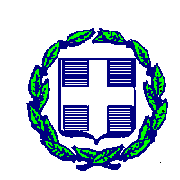 